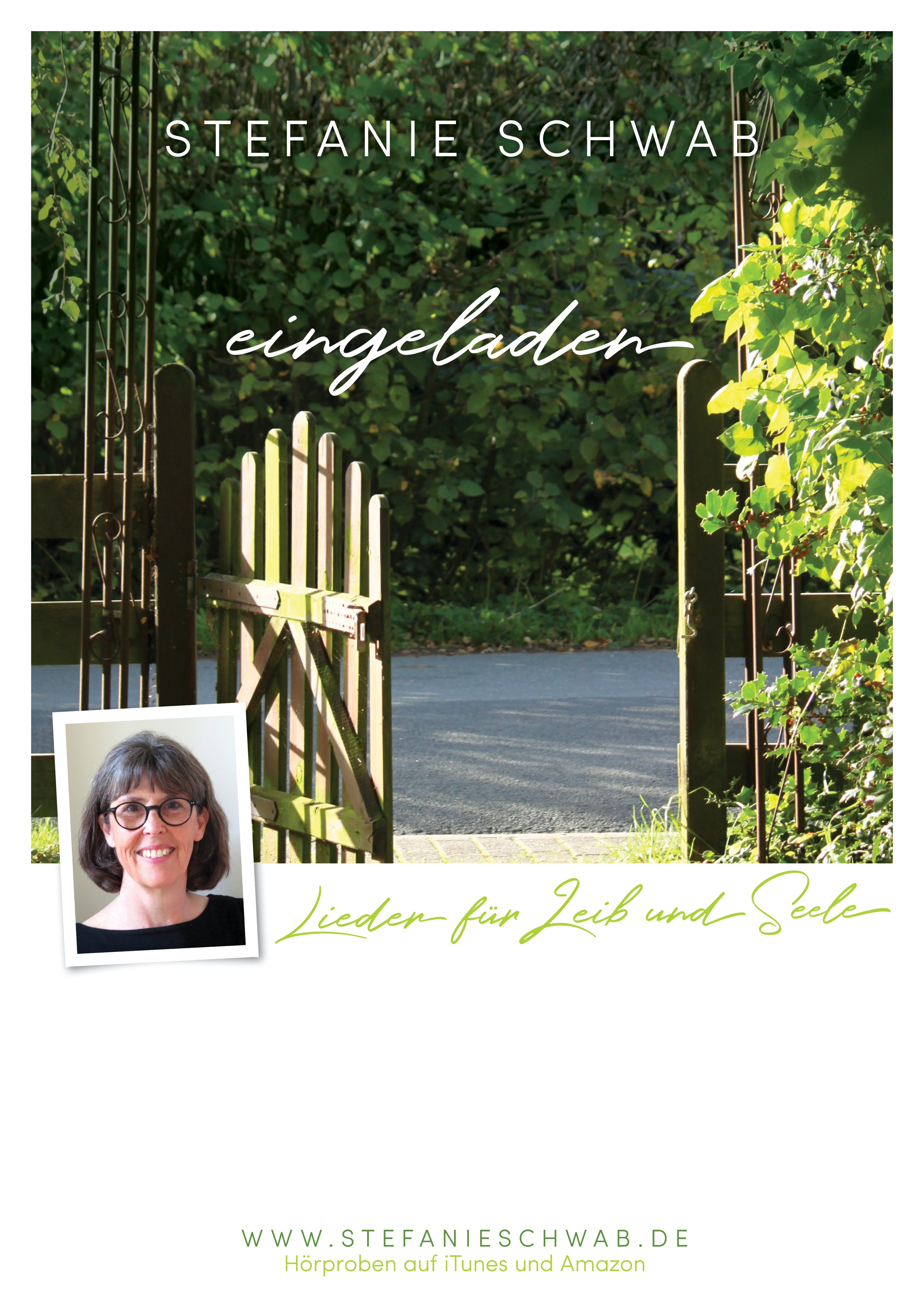 Tag, Datum, 20.00 UhrVeranstaltungsort Eintritt freiSpende für ein indisches Mädchen- und Frauensozialprojekt willkommen